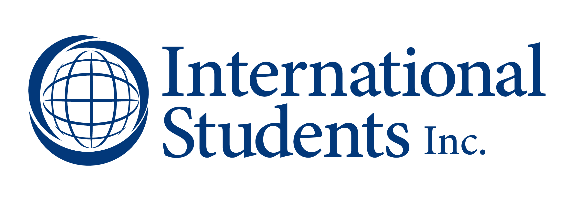 Job Title:	Church Team Leader, VolunteerObjective:	To recruit, train, and lead a Church Team of volunteers (and collaborate with other Church Teams) in the developing and nurturing of a well-rounded ministry that will eventually serve all international students on one or more nearby campuses. Reports to: 	Church Team TrainerSupervises:	Church Team Volunteers[Lisa, CTLs are volunteers.]Spiritual QualificationsPerson of prayerPerson of spiritual maturityTeachable spiritCommitted to personal spiritual growthAdherence to the Statement of Faith and Moral Conduct PolicyEducational/Experience QualificationsOne year of college or equivalent experience in higher educational environmentMinimum of two years of work experience involving training skillsDemonstrated work experience in administrative skills of communication and strategic planning will be given preference, as will prior ministry experience with ISI or another international student ministryOther QualificationsTeam building experienceSpeaks well in small and large groups as well as in one-on-one situationsCommitted to evangelism and discipleshipEnjoys encouraging and helping others succeedHas demonstrated ability as a developer/coach of others and of teamsHas discernment and strong interpersonal skillsIs faithful, loyal and dedicated to both the local ministry and to ISI’s national identity and mandate from the Lord to reach all international students for ChristExcellent organizational skills/gifts and follow through with detailsSelf-starter, able to work independently and take initiativeIs respected and endorsed by local church’s leadershipIs willing and able to commit to an average of 20 hours per month in the ministryIs willing to and able to commit to serving at CTL for at least two yearsDemonstrated experience in workload and time managementAbility to hold others accountableTeam PlayerFlexibleResponsibilitiesMeets monthly with his or her Church Team Trainer for training, planning, and prayer during the first year of the CTL’s service, and at least quarterly thereafter.Reports about the ministry to the Pastor or Missions Committee at least monthly for the first three to six months, and at least quarterly thereafter.Recruits, trains, and prays for (in collaboration with the Prayer Chairperson) the other members of the Prayer Team.Communicates ministry praise and prayer items to the Prayer Chairperson at least once monthly. Meets quarterly with Prayer Chairperson.Recruits, encourages, and prays for Church Team members, developing good relationships with them and facilitating the exercise of their spiritual gifts.Calls and chairs Church Team meetings (usually monthly) and in consultation with the Church Team Trainer, prepares the agenda for them.Trains team members in skills and other matters outlined in the Twelve CTL Training Sessions, including the recruitment of Friendship Partners, follow-up calling to FPs and in the use of ISI’s evangelism and discipleship materials. Delegates and oversees the work of the Church Team members.Delegates responsibilities for each ministry event to various members of the Church Team, spreading the work assignments as much as possible.Collects ministry statistics from each team member and reports them to the Church Team Trainer monthly.Interacts with pastoral staff and keeps the ministry before the congregation, including a short pulpit presentation just prior to the start of each academic year when the new Friendship Partner training begins.Trains Friendship Partners in the use of ISI’s evangelism and discipleship materials.Assisted by the Church Team, collaborates prayerfully with the Campus Liason or Campus Director/Staff in the process of matching Friendship Partners with international students.If Church Team is working on a larger campus, meets at least monthly to collaborate with other CTLs and their teams in forming and maintaining a Campus Ministry Team that works in coordination with the Campus Liason or Campus Director/Staff. If Church Team is working alone on a campus, meets at least quarterly with other CTLs.